Hulp aan Oekraïense vluchtelingen !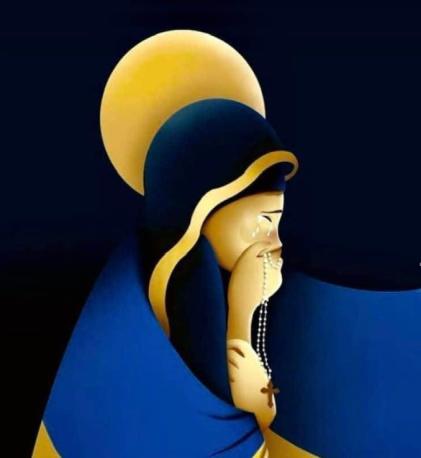 Het gebied waar onze stichtingen werkzaam zijn is ongeveer 25 km gelegen van de grens met de republiek  Moldavië, het armste land van Europa, ingeklemd tussen Oekraïne en Roemenië. En dat doen wij in samenwerking met burgemeester Dobreanu van de gemeente Voinesti en dominee Paul Marica van de baptistengemeente in Negresti, beide plaatsen in noordoost Roemenië.
Het door de stichting hulpgoederen Roemenië Garyp/Earnewâld gerealiseerde Multi Functioneel Centrum in Schitu Stavnic, gemeente Voinesti, wordt deels niet gebruikt en in overleg is besloten deze locatie te  gebruiken voor opvang van vluchtelingen.

Ons doel is het inzamelen van bedden, matrassen,  kussens,  dekens, slaapzakken en overige noodzakelijke medische en hygiëne hulpmiddelen ( medicijnen, pampers, damesverband, toiletartikelen, etc.) 
Medio april zullen we de goederen transporteren naar noordoost Roemenië.

De gevraagde goederen kunnen ingeleverd worden op donderdag  7 april en                       vrijdag  8 april a.s., tussen 9.00 en 19.00  uur
Garyp                   : bij Piet en Ineke de Jong, Inialoane 61 en 
De Westereen     : Winkelcentrum nr. 51, voorheen Primera.

Een financiële bijdrage is ook mogelijk! Van de opbrengst wordt ter plaatse in Roemenië voedsel gekocht voor de Oekraïense vluchtelingen.
Uw financiële bijdrage kunt u storten op één van onderstaande bankrekeningnummers:
NL87 RABO 0132 4012 58 t.n.v. Stichting  HTR  De Westereen
NL81 RABO 0362 7193 30 t.n.v. Stichting Hulpgoederen Roemenië Garijp/Earnewâld
Beide stichtingen hebben de ANBI status, waardoor uw giften aftrekbaar zijn voor de inkomstenbelasting. 
Voor vragen: W. Kamminga:  tel:  0624168129
                        S. Wobbes      :  tel:  0621623401Wij rekenen op uw hulp zodat deze actie een succes wordt om het leed van de vluchtelingen te verzachten. 		Heel hartelijk dank! 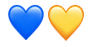 